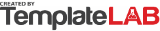 90 DAY WORK PLAN90 DAY WORK PLAN90 DAY WORK PLAN90 DAY WORK PLAN90 DAY WORK PLAN90 DAY WORK PLAN90 DAY WORK PLAN90 DAY WORK PLAN90 DAY WORK PLAN90 DAY WORK PLAN90 DAY WORK PLAN90 DAY WORK PLAN90 DAY WORK PLAN90 DAY WORK PLAN90 DAY WORK PLANMISSION:MISSION:MISSION:UNDERSTANDCONTRIBUTEEXCELGOALSGOALSGOALSGet to know the products and the entire portfolio well. Examine all features and options in detail. Establish a relationship with colleagues with whom communication in the sales process will be intensive.Open 5 new customer accounts and assist other agents in gathering technical specifications in conversations with clients.Try winning mid-level accounts. Take over one such account from a senior colleague and acquire at least 2 more similar ones on your own.SUCCESS RATEPRIORITIESPRIORITIESPRIORITIESWith a good pass through the training and mastering of knowledge, the company's expectations are that the trainee will bring about 20 new clients after 90 days and achieve a turnover of $120,000.

At the moment, a turnover of $78,000 has been achieved, which is considered a relatively good result, bearing in mind that new orders are expected to be closed in the coming days.With a good pass through the training and mastering of knowledge, the company's expectations are that the trainee will bring about 20 new clients after 90 days and achieve a turnover of $120,000.

At the moment, a turnover of $78,000 has been achieved, which is considered a relatively good result, bearing in mind that new orders are expected to be closed in the coming days.With a good pass through the training and mastering of knowledge, the company's expectations are that the trainee will bring about 20 new clients after 90 days and achieve a turnover of $120,000.

At the moment, a turnover of $78,000 has been achieved, which is considered a relatively good result, bearing in mind that new orders are expected to be closed in the coming days.Complete online product training and entrance tests. Read success stories and learn basic tips and tricks from colleagues.Practice a 1:1 scenario with senior colleagues, and then apply what you've learned to client visits. Use questionnaires to collect technical data.Getting to know the needs of larger clients - technological process, as a way to integrate devices in as many sectors as possible. Generating offers.With a good pass through the training and mastering of knowledge, the company's expectations are that the trainee will bring about 20 new clients after 90 days and achieve a turnover of $120,000.

At the moment, a turnover of $78,000 has been achieved, which is considered a relatively good result, bearing in mind that new orders are expected to be closed in the coming days.With a good pass through the training and mastering of knowledge, the company's expectations are that the trainee will bring about 20 new clients after 90 days and achieve a turnover of $120,000.

At the moment, a turnover of $78,000 has been achieved, which is considered a relatively good result, bearing in mind that new orders are expected to be closed in the coming days.With a good pass through the training and mastering of knowledge, the company's expectations are that the trainee will bring about 20 new clients after 90 days and achieve a turnover of $120,000.

At the moment, a turnover of $78,000 has been achieved, which is considered a relatively good result, bearing in mind that new orders are expected to be closed in the coming days.With a good pass through the training and mastering of knowledge, the company's expectations are that the trainee will bring about 20 new clients after 90 days and achieve a turnover of $120,000.

At the moment, a turnover of $78,000 has been achieved, which is considered a relatively good result, bearing in mind that new orders are expected to be closed in the coming days.With a good pass through the training and mastering of knowledge, the company's expectations are that the trainee will bring about 20 new clients after 90 days and achieve a turnover of $120,000.

At the moment, a turnover of $78,000 has been achieved, which is considered a relatively good result, bearing in mind that new orders are expected to be closed in the coming days.With a good pass through the training and mastering of knowledge, the company's expectations are that the trainee will bring about 20 new clients after 90 days and achieve a turnover of $120,000.

At the moment, a turnover of $78,000 has been achieved, which is considered a relatively good result, bearing in mind that new orders are expected to be closed in the coming days.SUCCESS METRICSSUCCESS METRICSSUCCESS METRICSWith a good pass through the training and mastering of knowledge, the company's expectations are that the trainee will bring about 20 new clients after 90 days and achieve a turnover of $120,000.

At the moment, a turnover of $78,000 has been achieved, which is considered a relatively good result, bearing in mind that new orders are expected to be closed in the coming days.With a good pass through the training and mastering of knowledge, the company's expectations are that the trainee will bring about 20 new clients after 90 days and achieve a turnover of $120,000.

At the moment, a turnover of $78,000 has been achieved, which is considered a relatively good result, bearing in mind that new orders are expected to be closed in the coming days.With a good pass through the training and mastering of knowledge, the company's expectations are that the trainee will bring about 20 new clients after 90 days and achieve a turnover of $120,000.

At the moment, a turnover of $78,000 has been achieved, which is considered a relatively good result, bearing in mind that new orders are expected to be closed in the coming days.With a good pass through the training and mastering of knowledge, the company's expectations are that the trainee will bring about 20 new clients after 90 days and achieve a turnover of $120,000.

At the moment, a turnover of $78,000 has been achieved, which is considered a relatively good result, bearing in mind that new orders are expected to be closed in the coming days.With a good pass through the training and mastering of knowledge, the company's expectations are that the trainee will bring about 20 new clients after 90 days and achieve a turnover of $120,000.

At the moment, a turnover of $78,000 has been achieved, which is considered a relatively good result, bearing in mind that new orders are expected to be closed in the coming days.With a good pass through the training and mastering of knowledge, the company's expectations are that the trainee will bring about 20 new clients after 90 days and achieve a turnover of $120,000.

At the moment, a turnover of $78,000 has been achieved, which is considered a relatively good result, bearing in mind that new orders are expected to be closed in the coming days.Score >80% on online product knowledge tests and SOPs guidelines.Register 5 new clients in the system. Participate in 10 additional projects to collect technical specifications.Generation of over 30 offers, confirmed purchases from at least 3 mid-level clients.With a good pass through the training and mastering of knowledge, the company's expectations are that the trainee will bring about 20 new clients after 90 days and achieve a turnover of $120,000.

At the moment, a turnover of $78,000 has been achieved, which is considered a relatively good result, bearing in mind that new orders are expected to be closed in the coming days.With a good pass through the training and mastering of knowledge, the company's expectations are that the trainee will bring about 20 new clients after 90 days and achieve a turnover of $120,000.

At the moment, a turnover of $78,000 has been achieved, which is considered a relatively good result, bearing in mind that new orders are expected to be closed in the coming days.With a good pass through the training and mastering of knowledge, the company's expectations are that the trainee will bring about 20 new clients after 90 days and achieve a turnover of $120,000.

At the moment, a turnover of $78,000 has been achieved, which is considered a relatively good result, bearing in mind that new orders are expected to be closed in the coming days.With a good pass through the training and mastering of knowledge, the company's expectations are that the trainee will bring about 20 new clients after 90 days and achieve a turnover of $120,000.

At the moment, a turnover of $78,000 has been achieved, which is considered a relatively good result, bearing in mind that new orders are expected to be closed in the coming days.With a good pass through the training and mastering of knowledge, the company's expectations are that the trainee will bring about 20 new clients after 90 days and achieve a turnover of $120,000.

At the moment, a turnover of $78,000 has been achieved, which is considered a relatively good result, bearing in mind that new orders are expected to be closed in the coming days.With a good pass through the training and mastering of knowledge, the company's expectations are that the trainee will bring about 20 new clients after 90 days and achieve a turnover of $120,000.

At the moment, a turnover of $78,000 has been achieved, which is considered a relatively good result, bearing in mind that new orders are expected to be closed in the coming days.© TemplateLab.com © TemplateLab.com © TemplateLab.com 